KEY INFORMATIONPROGRAMME OVERVIEWEducational AimsThe aims and learning outcomes of the MA and MFA in Voice Studies are closely informed by Central’s M (Masters) Framework principles.The MA and MFA in Voice Studies at Central both enable you to:gain knowledge at the forefront of, or informed by, a focussed approach to the academic and professional discipline of voice practice and pedagogy. For example, develop a range of skills in the teaching of voice and its allied subjects; an informed awareness of vocal anatomy and physiology; and an understanding of the nature of phonetic differences in speech sounds and transcriptiontake risks, be intellectually rigorous and show originality in your application of knowledge in, for example, practical presentations, on-going skills development necessary for effective communication and sustained written arguments debating the fieldunderstand how the boundaries of voice practice are advanced through sustained and intense practice and researchshare learning with students on other programmesin collaboration with peers and independently, show originality in tackling and solving problems and deal systematically and creatively with complex voice and speech-related issues in a range of contextsdevelop a sensitive, imaginative, and creative approach to personal vocal practice and scholarship pertinent to the field with particular emphasis on vocal technique and interpretation of dramatic and verse texts, for your own and others’ performance.In addition to the above the MFA programme will: extend experience and outputs through a prolonged engagement with relevant practice, practitioners of voice and the wider subject of Voice Studies. Programme StructureMA & MFA YEAR ONE ONLYMFA Year 2You will take all units indicated, according to the published schedule of activities. The table below is indicative and the specified weeks could change from year to year. The School’s VLE, Brightspace, will contain the most up to date timetable.MA route students may not undertake the Sustained Independent Project (SIP) unit before completing the programme work for all previous programme units comprising the MA programme.MFA students may not progress to the second year of the programme without passing all 120 credits of the first year of the MFA programme.MA and MFA year 1MFA 2nd YearLearning and TeachingThe MA route runs over one year (full-time). The year is made up of three terms of ten weeks and a fourth/seventh term of sixteen weeks. You will attend activities at Central during the first three terms. The fourth term is given over to the writing up of the Sustained Independent Project (SIP).The MFA route runs over two years (full-time).  Students will follow the first three terms of the MA programme in the first year comprising 120 credits. Running from October to July, the second year of the programme comprises an additional 120 credits. Term 1 is concerned with developing awareness of personal and professional needs and provides a foundation in practical skills, related academic disciplines, vocal pedagogy and research methods which will be developed and applied in the following terms. The undertaking of experiential voice practice is sustained and exacting, taking as its model the actor trainee in a voice class at drama school. Students can therefore expect that voice practice will be intensive and immersive from the outset.Term 2 builds on this foundation by relating acquired knowledge and practical experience to the needs of others and seeks to develop a growing confidence in the ability to observe, analyse and adapt to changing situations within the specialist area of voice studies. Practical experience of teaching in a variety of contexts begins in the term and serves as a focus for developing the ability to deal with contingencies. Term 3 is seen as a time of further development and consolidation of knowledge and competence. Students will undertake further teaching practice and devise an independently lead practical project.  Students will be given advice on preparation for a professional career. Term 4 (MA only) is focused entirely on the preparation and submission of the MA Dissertation or Artefact option, which may or may not develop from the independent practical enquiry undertaken in Term 3 as part of the Practices: Voice unit.Teaching, learning, and assessment strategies are designed to encourage the development of students’ own areas of interest and enquiry, while engaging in projects which require work at progressively greater levels of professionalism and independence.Within the programmes, therefore, attention is given to:developing knowledge of related academic disciplines - for example, phonetics and vocal anatomy - and their relation to voice teachingproviding the opportunity to practice and apply particular skills by means of both project-based work and a set of progressively autonomous teaching practice placementsusing reflective journals and group enquiry projects, to develop your critical ability to observe and analyse both one’s own and others' practice.The programmes therefore feature several learning and teaching methods - practical and experiential workshops, lectures, seminars, student-led sessions, independent study, placement, attachment and project work.AssessmentAssessment TasksThe MA is assessed through written and practical outcomes submitted at the end of each unit including self-assessment tasks, together with a larger-scale personal project (a dissertation or a portfolio) produced over the fourth term. Written feedback is provided to students on specific units of assessment. Students receive oral feedback on general progress at regular intervals throughout the year.The MFA is assessed, additionally, through the final SIP artefact (see Unit 8 unit outline.) Students are offsite for most of the second year although are encouraged to attend on-going research seminars, guest speakers, conferences, and other events at Central. They will undertake a few tutorials with the unit tutor, live or virtually. (Students are entitled to between 20 and 30 hours of SIP-specific contact time (some of which is allocated in the first year), including: supervision tutorials, access to professional workshops in the UK, peer-led opportunities, and live or virtual seminars in the MFA second year.)Each unit within the degree has approximately four or five learning outcomes which are directly drawn from the overall degree learning outcomes. Each unit has formal assessment tasks - with a ‘magnitude’ (i.e. amount or size of task) - which will give students the opportunity to demonstrate that s/he has achieved the learning outcomes of the degree. Assessment criteria show what students will need to demonstrate – or do - to achieve the learning outcomes and in the assessment tasks (e.g. effective use of research). Assessment (or level) descriptors are directly linked to the assessment criteria and indicate the level the student has reached and therefore the level to which the student has achieved the learning outcomes (and the mark awarded to the unit therefore).Assessment CriteriaNot all the assessment criteria apply to each unit although all will be incorporated across each Masters’ degree. (The compulsory units include all these criteria already.) The assessment criteria to be considered will be clear in each unit outline. Tutors will give feedback relevant to these criteria with references to specific examples from your work.Work is assessed on evidence of the extent to which you have met the learning outcomes demonstrated through: sustained, independent written argument; progress in relevant practice-based techniques;taking creative risks, selecting and implementing from these appropriately;originality in the application of knowledge in relation to the matter of the unit;analytical and critical awareness of relevant contemporary issues;intellectual engagement;understanding and effective use of research and advanced scholarship;recognising practice that is at the boundaries of the specialism;successful collaborative processes;tackling and solving problems and dealing with complex situations in professionally-related environments.Assessment DescriptorsWork that is marked near a borderline is likely to have characteristics of work in the next closest bracket, but these are outweighed by characteristics described in the bracket in which the work is placed. The languages of these descriptors will be used by staff in feedback to make clear the level the student has reached. In addition, tutors will make reference to the learning outcomes and whether these have therefore been achieved.80% and over (distinction)Your written work demonstrates a fluent, lucid and advanced argument of a near-publishable level.  You show exceptional evidence of progress in specific techniques relevant to the practical work of the unit. You have demonstrated a highly impressive exploration of creative risks and options and selected and implemented ideas with acuity. There is clear and sustained evidence of originality in your applications of knowledge in practice. You have demonstrated excellent qualities of analysis and critical awareness of contemporary issues throughout the unit. Your levels of intellectual engagement are exceptional; you have developed original knowledge making use of extensive and highly complex research. You display strikingly effective practice, demonstrating an advanced understanding of the boundaries of your specialism. You work at the highest of standards in group situations (if relevant), exercising most effective collaborative strategies. There is evidence of exceptional ability in tackling and solving problems and addressing complex situations in professionally-related environments. The work is characterised by its sustained excellence and is of equivalent achievement to striking professional practice at the forefront of its field.70% and over (distinction)Your written work demonstrates sustained, advanced argument at an academically high level. You show outstanding evidence of progress in specific techniques relevant to the practical work of the unit. You have demonstrated an impressive exploration of creative risks and options and selected and implemented ideas with acuity. There is clear evidence of originality in your applications of knowledge in practice. You have demonstrated very good qualities of analysis and critical awareness of contemporary issues in the unit. Your levels of intellectual engagement are impressive; you have developed areas of original knowledge, making use of extensive and complex research. You display most effective practice, demonstrating an advanced understanding of the boundaries of your specialism. You work at high standards in group situations (if relevant), always exercising effective collaborative strategies. There is evidence of clear ability in tackling and solving problems and addressing complex situations in professionally-related environments. The work is characterised by excellence and is of equivalent achievement to professional practice at the forefront of its field. 60% and over (merit) Your written work demonstrates a sustained and clear argument.  You show very good evidence of progress in specific techniques relevant to the practical work of the unit. You have demonstrated an effective exploration of creative risks and options and selected and implemented ideas appropriately. There is clear evidence of originality in your applications of knowledge in practice. You have demonstrated good qualities of analysis and critical awareness of contemporary issues in the unit. Your levels of intellectual engagement are good; you have made often made use of detailed research. You display effective practice, demonstrating a good understanding of the boundaries of your specialism. You work well in group situations (if relevant), frequently exercising effective collaborative strategies. There is evidence of good ability in tackling and solving problems and addressing complex situations in professionally-related environments. The work is of a good standard and, on several occasions, is equivalent to professional practice at the forefront of its field. 50% and overYour written work demonstrates a developed argument that is reasonably sustained.  You show evidence of progress in specific techniques relevant to the practical work of the unit. You have demonstrated exploration of creative risks and options and selected and implemented ideas appropriately. There is evidence of originality in your applications of knowledge in practice. You have demonstrated reasonably good qualities of analysis and critical awareness of contemporary issues in the unit. Your levels of intellectual engagement are adequate; you have made use of research at times. Your practice is at a reasonable standard, and you have demonstrated an understanding of the boundaries of your specialism. You contribute to group situations, adopting reasonably effective collaborative strategies for most of the time. There is evidence of some ability in tackling and solving problems and addressing complex situations in professionally-related environments. The work is of a fair or good standard and, on occasion, is equivalent to professional practice at the forefront of its field. It is likely to be reasonably strong in some areas but less developed in others, and it may be inconsistent.40-49% (fail)Your written work demonstrates an argument but one that is only sporadically sustained. You show limited evidence of progress in specific techniques relevant to the practical work of the unit. You have only occasionally demonstrated exploration of creative risks and options and selected and implemented ideas appropriately. There is limited or little evidence of originality in your applications of knowledge in practice. You have demonstrated limited qualities of analysis and critical awareness of contemporary issues in the unit. Your levels of intellectual engagement were not always adequate; you have made little use of research. Your practice is not always of a reasonable standard, and you have rarely demonstrated an understanding of the boundaries of your specialism. You contribute to group situations, although you do not often adopt effective collaborative strategies. There is limited evidence of ability in tackling and solving problems and addressing complex situations in professionally-related environments. The work is only of a fair standard and is rarely equivalent to professional practice at the forefront of its field. You have not sufficiently demonstrated that you have met the learning outcomes of the unit, although it is likely that your work shows potential.Less than 40% (fail)Your written work does not sufficiently demonstrate an argument. You show insufficient evidence of progress in specific techniques relevant to the practical work of the unit. You have rarely or never demonstrated exploration of creative risks and options and selected and implemented ideas appropriately. There is little or no evidence of originality in your applications of knowledge in practice. You have rarely demonstrated qualities of analysis and critical awareness of contemporary issues in the unit. Your levels of intellectual engagement were inadequate; you have made little or no use of research.  Your practice is not of a good enough standard, and you have not demonstrated an understanding of the boundaries of your specialism. Your contribution to group situations is very limited, as are your effective collaborative strategies. There is little or no evidence of ability in tackling and solving problems and addressing complex situations in professionally-related environments. The work is not equivalent to professional practice at the forefront of its field. You have not demonstrated that you have met the learning outcomes of the unit.PlacementsThe MA offers placement opportunities. The MFA offers both placements (in Year 1) and attachment opportunities (in Year 2). The MA includes one or two placements. These are closely negotiated with tutor and external host prior to completing the School’s formal placement paperwork. Central’s placement protocols are followed.Students in the second year of the MFA programme may negotiate their own attachment opportunities to facilitate their voice pedagogy (e.g. working alongside an acknowledged leader in the field) with approval and support from the School’s Placements Office; it must be agreed by the programme tutor. The MFA term ‘attachment’ signals a more autonomous relationship than placement where the MFA student will be more independent and less guided. ‘Attachments’ can be work-based (i.e. paid). If the attachment is work-based, this would be work the student already does. Central does not source paid work for attachments. Programme tutors and the Placement Office would need to agree this work as appropriate for the attachment. (See Central’s Placement Guidelines.)Learning Outcomes Learning outcomes describe what you should know and be able to do if you make full use of the opportunities for learning which the programme provides. If you successfully complete the MA Voice Studies programme at Central:You will obtain knowledge and understanding of:(A1) current critical debates, concepts and discourses in voice practice and pedagogy(A2) relevant theories and research methodologies including those most appropriate to the discipline of voice practice(A3) voice and speech fundamentals (vocal anatomy and physiology; phonetic classification and transcription using the IPA system)(A4) personal voice use and how to develop it(A5) a range of methods and materials for the development of embodied vocal practice in relevant situations.You will develop the thinking skills that will enable you to:(B1) demonstrate your systematic understanding and critical awareness of relevant theoretical knowledge and its impact upon vocal practice and pedagogy within broader political, social and historical contexts(B2) develop intellectual rigour and conceptual understanding enabling you to: undertake advanced scholarship and sustained research; critically evaluate and reflect upon your own and others’ relevant current practice, research, and research methodologies(B3) plan, conduct and reflect critically on personal vocal practice as an expressive communicator and teacher.You will develop the practical skills that will enable you to:(C1) use and evaluate relevant practices applicable in voice practice and pedagogy, sometimes experimenting with new and/or original ideas(C2) develop personal vocal use and its application to expressive and interpretative tasks(C3) apply your knowledge of voice and phonetics to the analysis and performance of an accent(C4) organise research material for effective communication to an audience(C5) design and implement learning activities and outcomes for the development of vocal skills appropriate to a given context(C6) demonstrate a critically engaged and informed perspective on vocal pedagogy.You will develop the broader workplace skills that will enable you to:(D1) negotiate the challenges of working in complex and unpredictable situations e.g. making decisions independently or in dialogue with peers and/or external bodies(D2) operate autonomously and effectively within professional and interpersonal environments (e.g. manage time and deadlines; engage confidently in discussion and debate; exercise initiative and personal responsibility; make decisions in complex and unpredictable situations, structure and communicate ideas effectively; engage with relevant institutions)(D3) take creative risks.In addition to the above, MFA students will also:(B4) assimilate from theoretical and professional contexts significant material to be articulated in the SIP monograph that contributes to the development of the voice field.(D4) reflect on your professional field experience.Aims Provide an informed understanding of the anatomical and physiological aspects of voice and speech.Derive new knowledge and explore through applied pedagogical practice and reflection.Learning Outcomes On successful completion of this unit, you should be able to: (A3) demonstrate an understanding of voice and speech fundamentals, such as the functional anatomy of breathing for speech and of phonation(B1) demonstrate your understanding of foundational vocal anatomical principles, such as resonance and articulation and their impact upon vocal practice and pedagogy(C6) demonstrate a critically engaged and informed perspective on vocal anatomy, taking understanding of voice theory into pedagogical practice.Transferable Skills DevelopedStudy, research, analytical and critical thinking and writing, engage with critical thought.Indicative Unit ContentA series of lectures, practical demonstrations, and student-led practical seminars provides the framework for your academic investigation of human vocal functional anatomy in respect of the basic skeletal structure, respiration, phonation, resonance and articulation. A summative, multiple-choice test will take place in-class at the end of term 1 to evidence students’ understanding of topographical vocal anatomy, which is worth 40% of the final marks. A take-away exam paper, comprised of 5 questions (for which students must respond to 3) will be completed for the last day of the first term.How You Learn	Students will learn through engaging with the material offered in lectures, practical classes and seminars led by tutors and material obtained through appropriate research and bibliographic work as well as through undertaking any student-managed tasks that are set.Aims Develop and apply specialist pedagogic skills in voice and speech.Develop reflective, analytical and interrogative skills in relation to your practice.Develop appropriate research and planning skills for pedagogic practice.Identify and articulate theoretical underpinning of your practice.Develop, through observation and practice, and commitment to the range of activities for which the voice teacher is responsible.Learning Outcomes On successful completion of this unit, you should be able to: (A1) develop conceptual understanding of your field through analysis and evaluation of practice (e.g. through observation)(B1) demonstrate critical awareness of contextual pedagogic issues relevant to your practice;(C1) Work safely and ethically in the facilitation/ training of others(B2) reflect in depth, upon your practice as a facilitator/teacher, drawing upon comparative models of practice(C1) plan and deliver appropriate classes, working effectively as a facilitator/teacher within a particular context.Transferable Skills DevelopedObservational analysis, self-reflection, management of a group, learning and teaching competence, discussion skills.Indicative Unit ContentThis unit is undertaken within two ‘phases’, where the first encourages you to experiment with and explore pedagogic strategies and the second provides you with opportunities to demonstrate developing competence. It is described in this way below: The unit is concerned with pedagogic and training practice and core teaching and reflective skills. You may focus on training in performance-related contexts, or the facilitation of group work in a variety of settings with a variety of ‘client groups’ (including HE students).You will be involved in teaching, workshop and/ or rehearsal observation throughout the unit, with opportunities to apply your developed understanding in an actual teaching situation. This unit lays the foundations for teaching. It provides experiential and philosophical bases for the development of your practice. Work in the unit focuses on:session planningindividual learning stylesteaching modalities group dynamicsholistic and inclusive approaches to teaching and trainingethics and the ‘safe’ spaceanalysis of movement, physicality, voice, meaning-making etc.the assessment of individual needsassessment of learning and achievement. You will participate in practice with your peers and tutors.Observation will enable you to familiarise yourself with a range of teaching situations.The unit then develops your knowledge and practice in practical settings and class situations for your specialism. You will do this in two ways:A: Continue to work in class-time with your cohort as you extend your competence in learning and teaching and widen your knowledge of existing voice pedagogies. B: Move into a placement that will enable you to work as an individual coach or teacher in one to one or group settings, and/or undertake close observation. The placement will be chosen in relation to your developing interest and your developing skills. You may teach whole sessions or parts of sessions depending on the context.  Placements will be negotiated with you and will be undertaken in accordance with Central’s Placement Policy.How You Learn	Throughout the unit your learning will be supported by specialist workshops with peers and tutors, theoretical lectures, direct teaching opportunities, undertaking observations, keeping a journal.Aims This unit aims to enable you to:acquire an understanding of current theoretical and practical debates concerning research within the broad discipline of dramainvestigate relevant research methodsexperience the challenges of presenting at a research conference; contribute to a research task, collaborating in an appropriate context.Learning Outcomes On successful completion of this unit, you should be able to:(A1, B2) demonstrate your engagement with critical debates, concepts, and discourses relevant to researching in the broad field of drama, theatre and performance(A2) identify and apply appropriate research methodologies(B2) critically evaluate and contextualise your understanding of research methodologies and specific methodsTransferable Skills DevelopedStudy, research, analytical and critical thinking, collaborative practice and presentation.Indicative Unit ContentThe unit takes place over three terms, commencing with introductory sessions and culminating with the Postgraduate Conference. You will be given the opportunity to meet other MA students at Central to discuss your research. You will be introduced to a range of issues and processes, problems and opportunities, theories and methodologies involved in undertaking research at postgraduate level, and tools and resources appropriate to such work, through a one-and-a-half to two-day intensive introduction in the Spring term shared with other MA/MFA students during the first week.After the ‘intensive’, you will form a group of between 3 and 6 members under the supervision of a unit tutor to focus on a specific research project. You may be working with students from another course. Your research ideas will be identified according to personal and shared specialisms or interests. You will develop an appropriate body of knowledge and relevant skills of analysis as part of this research project. You will work towards a group presentation which explains, summarises and analyses your research project.The unit concludes with the Postgraduate Conference, which takes place during the first week of the summer term. It is here that you will deliver your group presentation.How You Learn	You will learn through engaging with the material offered in keynotes, practitioner-researcher seminar sessions, lectures and course-specific guidance sessions. You will learn, also, through undertaking a research project with a group  of  peers  in  your  field  and presenting  this  at a research conference.Aims To provide students with sufficient knowledge to describe speech sounds using the IPA classification system and phonetic alphabet.To improve auditory awareness of speech differences.To provide the opportunity to explore a variety of accents on a practical basis.To analyse accents both phonetically and physiologically. To introduce a variety of strategies for teaching and coaching accents.Learning Outcomes On successful completion of this unit, you should be able to: (A3) demonstrate voice and speech fundamentals (e.g. demonstrated understanding of the phonetic classification of vowels and consonants; ability to perceive and transcribe a range of speech sounds using the International Phonetic Alphabet (IPA)(C1) use and evaluate relevant transcription choices such as, assimilations, appropriate use of stress marks and relevant intonation patterns(C3, C5) design, implement apply your knowledge of voice and phonetics to the analysis and performance of an accent (e.g. through demonstrated ability to adapt the vocal usage and speech patterns of another accent and implement learning activities within a given context).Transferable Skills DevelopedObservational analysis, self-reflection, management of a group, learning and teaching competence, discussion skills.Indicative Unit ContentThis unit provides students with a foundation in practical phonetics appropriate to the needs of the voice teacher and accent coach.  Following an introduction to the phonetic description of speech, with specific reference to your own accent, the unit will develop and apply students' knowledge of phonetics through a variety of accents used by both native and non-native speakers of English. A formative (non-degree weighted) phonetics ‘test’ will take place as part of the learning in the unit prior to the formal assessed accent and dialects presentation.Lectures and practical classes will address:airstreams  voicing  the phonetic description of consonants in terms of place and manner of articulationvowels (monophthongs and diphthongs), the Cardinal Vowel system, the vowel chart, and practical transcription exercises suprasegmental features: length, stress, and intonation the phonetic analysis of an accentYou will work practically on a range of accents of English of use to the actor in the current performance industry. Consideration will also be given to the practical and ethical implications of changing someone's accent.How You Learn	Throughout the unit your learning will be supported by specialist workshops with peers and tutors, theoretical lectures. Aims Develop experience and apply specialist embodied vocal skills in a range of expressive contextsDevelop reflective, analytical and interrogative skills in relation to your vocal practice. Utilise appropriate practical research strategies in the development of  your expressive voiceIdentify and articulate the theoretical and pedagogical underpinning of your vocal developmentLearning Outcomes On successful completion of this unit, you should be able to: (A4) personal voice use and how to develop it(A5) a range of methods and materials for the development of embodied vocal practice in relevant situations.B3) plan, conduct and reflect critically on personal vocal practice as an expressive communicator and teacher.(C2) develop personal vocal use and its application to expressive and interpretative tasks(C4) organise research material for effective communication to an audience(D2) operate autonomously and effectively within professional and interpersonal environments (e.g. manage time and deadlines; engage confidently in discussion and debate; exercise initiative and personal responsibility; make decisions in complex and unpredictable situations, structure and communicate ideas effectively; engage with relevant institutions)Transferable Skills DevelopedObservational analysis, self-reflection, management of communication and expressive competences, discussion skills.Indicative Unit ContentThis double unit provides an experiential foundation in practical voice, speech and language and the means to apply this synthesis to the oral interpretation of a range of written texts, communication skills and embodied expressive outcomes. This unit also offers the opportunity for developing critical and professional awareness of issues and practices in voice with reference to the work of leading practitioners in the fields of voice, speech and text. Finally, this unit also provides skills towards a career in vocal direction and coaching.Term 1The work will support and extend the theoretical work in units such as Vocal Anatomy and Practical Phonetics by synthesising the embodiment of practice and theory. Exercises will be introduced relating to release, alignment, breathing, phonation, resonance, articulation, and language. This work will combine the use of technical exercises in vocal development with movement and expressive body use, images and other creative stimuli. Students will engage both practically with a range of movement and body-based work relevant to vocal development - e.g. Alexander Technique, Fitzmaurice Voicework, Yoga and Laban.  Students will explore the application of skills to the oral interpretation of a range of texts. Term 2Work will continue on vocal and physical skills with a particular focus on more advanced work - e.g. projection, power and related exercises - linked specifically to the exploration of text and language and the effective communication within classroom presentations. Students will also be responsible for attending regular voice limbers with their peers.Term 3The work of this term will continue students’ autonomous development of personal practice.  You will work as an individual on an approved practical project, plus engagement with relevant peer collaboration. This practical project provides students with the opportunity to undertake a substantial independent practical exploration of a particular area of voice and speech. Through use and synthesis of learning acquired in the unit on the programme, and supported by staff and further programme activities, the independent practical project provides students with the opportunity to develop their voice, speech and embodied vocal knowledge to an enhanced level. The unit asks students to:Assess their own voice and speech function in the context of the experiences of the programme to date and the demands appropriate to the contemporary professional voice coach.Identify areas of strength and weakness and define objectives that, when attained, will demonstrate improved competency at a demanding professional level in a range of contrasting professional contexts.Draw upon extant material and devising activities, to research and design a programme of regular practical work and study that will achieve those competencies and appropriately synthesise them into habitual and/or professional practice.Undertake the programme of work in partnership with fellow students or others, using the working partners as a ‘sounding board’ to give feedback on achievements and progress. Partner-students are expected to give feedback enriching the nature of the work, although programme content, learning and skills development is the responsibility of the individual student. Students may utilise a journal where necessary to enable critical and honest self-appraisal.Maintain a portfolio of activities throughout the unit, to be submitted at the same time as the presentation is given. This should not exceed 20 pages (or e-portfolio equivalent) and comprises a selected log, account and commentary/analysis on the work of this unit. Design and undertake a twenty-minute lecture or performative presentation to illustrate working processes and demonstrate achievements and learning outcomes, utilising appropriate resources and materials developed from the work across this unit.How You Learn	You will learn through engaging with practical activities appropriate to the particular practice of the field. You will learn, also, from your tutors and peers with whom you will work.Aims Extend your understanding of critical debates and practices within a specific area of voice studies.Make appropriate, intelligent and informed selections from a wide range of possibilities of approach or research materials.Engage in a sustained, focused, independent piece of work that constitutes a summative contribution at the end of your programme.Develop as a contributor to the field.Learning Outcomes On successful completion of this unit, you should be able to: (B2) undertake sustained and extensive research(A1, B1) demonstrate your understanding of critical debates and practices in your field(D1) demonstrate your capacity to manage complex work independently(D1; D3) realised a final piece of work that engages with a relevant specific context or focus, taking appropriate creative risks and that contributes to the field.Transferable Skills DevelopedIndependent research, awareness of contemporary and/or historical practice, reflexivity, ability to bring an extended, independent piece of work to completion.Indicative Unit ContentThe SIP will develop the work in the preceding units of the programme but in particular the Performing Research unit and the Independent Practical Project (Practices: Voice). The content of the Sustained Independent Project (SIP) will be discussed with the Programme Leader and will involve either:a dissertationa portfolio a joint artefact and analytical submissionHow You Learn	You will learn through engaging with an individual, sustained task.Aims Extend your understanding of critical debates and practices within a specific area of drama/theatre or performance.Make appropriate, intelligent and informed selections from a wide range of possibilities of approach or research materials.Engage in a sustained, focused, independent piece of work that constitutes a summative contribution at the end of your programme.Develop as a contributor to the field.Extend experience and outputs through a prolonged engagement with relevant practice.Learning Outcomes On successful completion of this unit, you should be able to:(B2) undertake sustained and extensive research(A1, B1) demonstrate your understanding of critical debates and practices in your field;(D1) demonstrate your capacity to manage complex work independently(D1; D3) realised a final piece of work that engages with a relevant specific context or focus, taking appropriate creative risks and that contributes to the field(B4) assimilate from theoretical and professional contexts substantial material to be articulated in a monograph that contributes to the development of the voice field(D4) reflect on your professional attachment/s.Transferable Skills DevelopedIndependent research, awareness of contemporary and/or historical practice, reflexivity, ability to bring an extended, independent piece of work to completion.Indicative Unit ContentThis unit is a significant piece of independent work comprising professional attachment/s, a monograph and reflection. Voice Studies students will undertake a range of field experience as well as independent research. In negotiation with the programme team, the student may use their own work-based learning (paid work) as the heart of the attachment/s or they may undertake unpaid attachments with key, experienced leaders or leading organisations in the field. This experience may take place in any organisation within which voice work has a high professional profile, including theatre, broadcasting, education and film, amongst others. It is most important that students are able to generate working relationships in which their specialism of voice can be extensively exercised and developed. Each student will contribute to the development of voice studies by creating a 15,000 word short monograph which will be rooted in the weaving together of theoretical understanding and practical experimentation, utilising their attachment, where appropriate, or other case study. This will be a substantive artefact that the MFA graduate will take with them into further professional contexts. It will contribute to the field and also form part of a developing archive in the International Centre for Voice. You will reference, as appropriate, to theoretical and other sources.Your reflection is a thematically conceived response to your role within one or more attachments undertaken in the SIP year. You are advised to keep a close journal throughout the experience/s. Extracts from this journal may form part of an appendix and be referenced within your reflection. A ‘timeline’ of attendance and activities is expected to form another appendix. It will represent a thorough consideration of the practical issues and problems that you have engaged with. The MFA SIP is the culmination of your learning on the programme. It gives you the opportunity to develop to a professional sophisticated standard. You are expected to have worked closely in and with ‘the industry’. Your monograph will be handed in a month before your reflection allowing you time to cohere your reflections in the final stages of the second year summer term.  Your contact time is to be negotiated according to your own needs, those of other MFA students and your tutor’s availability. Time spent with professional colleagues will be negotiated with him or her and agreed with your tutor. In undertaking an attachment to support your study, you will follow Central’s Placement Guidelines. Your attachment will not be assessed although you may wish to reference any feedback from your host within your reflective portfolio. This may be paid work (work-based learning). Discussions about your attachment experience will take place within your supervisions.Supervision tutorials will be spaced out across the year to support assessment.How You Learn	Tutorials/seminars.Individual research and writing.Extended experience with professionals.READING LISTVOCAL ANATOMYKey TextsBunch, M (2005) The Performers’ Voice: Realising your Vocal Potential, London, W.W. Norton & CompanyBunch, M. (1997) Dynamics of the Singing Voice (4th edition), New York, Springer-VerlagMathieson, Lesley (2001) Greene and Mathieson’s The Voice and Its Disorders (6th revised edition). London, Wiley-Blackwell.Perkins, W. & Kent, R. (1986) Textbook of Functional Anatomy of Speech, Language and Hearing, Boston, Allyn and Bacon Raphael, Lawrence J., Borden, Gloria J., Harris, Katherine S. (2006) Speech Science Primer (5th revised edition). London, Williams and WilkinsSataloff, Robert Thayer (1998) Vocal Health & Pedagogy (Particularly Chapter 4: Vocal Tract Resonance - Johan Sundberg) San Diego - London, Singular Publishing Group Seikel, A. King, D. & Drumright, D. (1997) Anatomy and Physiology for Speech, Language and Hearing, London, Singular Supportive Reading Bozeman, Ken (2013) Practical Vocal Acoustics. Vox MusicaeBozeman, Ken (2017) Kinesthetic Voice Pedagogy: Motivating Acoustic Efficiency. Inside View Press  Dimon, Theodore (2018) Anatomy of the Voice: An illustrated guide for Singers, Vocal Coaches and Speech Therapists. US, North Atlantic BooksDenes, P. & Pinson, E. (1993) The Speech Chain (2nd edition), W.H Freeman & Co Harrison, Nicola and Watson, Alan (2019) A Singer’s Guide to the Larynx.  Compton Publishing Ltd.Hixon, Thomas J (2006). Respiratory Function In Singing. Tucson, Arizona, RedingtonKapit, W. & Elson, L. (1997) The Anatomy Coloring Book (3rd Ed), San Francisco, Benjamin-Cummings Publishing CoMcKissock, C (2009) Great Ways to Learn Anatomy & Physiology. London, PalgraveMcMinn, R, Hutchings, R. & Logan, B. (1998) The Concise Handbook of Human Anatomy. London, Manson PublishingPalmer, J. (1993) Anatomy for Speech and Hearing (4th edition. Williams & WilkinsShewell, C. (2009) Voice Work: Art and Science in Changing Voices. London, John Wiley & SonsPEDAGOGIES: VOICEKey Texts Arora, Swati (2021) A manifesto to decentre theatre and performance studies, Studies in Theatre and Performance, 41:1, 12-20, DOI: 10.1080/14682761.2021.1881730Bala, S. (2017). Decolonising Theatre and Performance Studies: Tales from the classroom Tijdschrift voor Genderstudies, 20(3), 333-345. https://doi.org/10.5117/TVGN2017.3. Barton-Farcas, S. (2018) Disability and Theatre : A Practical Manual for Inclusion in the Arts. London: Routledge.Boston, Jane. and Sitandile Dube. 2022. ‘De-colonising voice’ in Aural/Oral Dramaturgies Post-Verbatim,Amplified Storytelling and Gig Theatre in the Digital Age. [Podcast Audio] The Royal Central School ofSpeech and Drama. https://www.auralia.space/decolonising-the-voice-podcastBoston, Jane (2022)Voice Praxis: Social Positionality in UK Spoken Word Practice, Voice and Speech Review, DOI: 10.1080/23268263.2022.2092144Cahill, Ann, Hamel, Christine, Sounding Bodies: Identity, Injustice, and the Voice Bloomsbury, MethuenCoronel, Joy Lanceta, Moser, Joshua Feliciano-Sanchez, Springfield, Jacqueline (2020) Strategies for Guiding Actors’ Accent and Linguistic Needs in the Twenty-First Century. Voice and Speech Review Vol 14 Issue 2 pp 196-212Kaja Dunn, Sharrell D. Luckett & Daphnie Sicre (2020) Training theatre students of colour in the United States, Theatre, Dance and Performance Training, 11:3, 274-282, DOI: 10.1080/19443927.2020.1791484Espinosa, M.& Ocampo -Guzman, A. (2011) Identity Politics and the training of latino actors in The Politics of American Actor Training. Taylor and Francis. pp150-161Freire, Paulo (1996) Pedagogy of the Oppressed. London, Penguin BooksGilligan, Carol (1993) In a Different Voice: Psychological Theory and Women’s Development. Massachusetts, Harvard PressGinther, Amy Mihyang  (2015) Dysconscious racism in mainstream British voice pedagogy. Voice and
Speech Review (9) pp 41-60
Ginther, M.A. (2023) Stages of reckoning: Antiracist and decolonial actor training. Abingdon, Oxon: Routledge, Taylor & Francis Group. 
Hartley, A.J., Dunn K., Berry, C. Pedagogy:Decolonizing Shakespeare of Stage. In Kirwan, P.  Arden research handbook of Shakespeare and contemporary performance.
Hirschy, Amy and Wilson, Maureen (2002) ‘The Sociology of the Classroom and Its Influence on Student Learning’, Peabody Journal of Education 
hooks, bell (1994) Teaching to Transgress: Education as the Practice of Freedom. NY and London, Routledge 
Jikiemi, P -- Chapter 11 : Decolonising the creative arts curriculum in white spaces. In Nata, R.V. (2019) Progress in education : volume 56. New York: Nova Science Publishers.
Kapadocha, Christina (editor )(2020 )Somatic Voices in Performance Research and Beyond. London, Routledge  
Kyoko Kishimoto (2018) Anti-racist pedagogy: from faculty’s self-reflection to organizing within and beyond the classroom, Race Ethnicity and Education, 21:4, 540-554, DOI: 10.1080/13613324.2016.1248824
Kumashiro, K. (2000). Toward a Theory of Anti-Oppressive Education. Review of Educational Research, 70(1), 25-53. doi:10.2307/1170593
Liasidou, Anastasia (2012) ‘Inclusive Education and Critical Pedagogy at the intersections of disability, race, gender and class’, Journal For Critical Education Policy Studies, 10:1http://www.jceps.com/archives/698
Luckett, S.D. and Shaffer, T.M. (eds.) (2016) Black acting methods : critical approaches. Abingdon, Oxon; New York, N.Y.: Routledge
Magnat, Virginie (2019) The Performative Power of Vocality. London, Routledge
Mills, M., Stoneham, G. and Robinson, P. (2017) The Voice Book for trans and non-binary people a practical guide to creating and sustaining authentic voice and Communication. London: Jessica Kingsley Publishers. 
Morrison, Annie (2022) The Moment of Speech: London, Bloomsbury
Newham, Paul (1993) The Singing Cure: An Introduction to Voice Movement Therapy. London, Random House
Newham, Paul (1999) The Healing Voice. London, Element
Oram, D. (2018) Losing Sight of Land: Tales of Dyslexia and Dyspraxia in Psychophysical Actor Training: https://www.tandfonline.com/doi/full/10.1080/19443927.2017.1415955 
Oram, D. (2018) Finding a way: More tales of Dyslexia and Dyspraxia in Psychophysical Actor Training: https://www.tandfonline.com/doi/full/10.1080/23268263.2018.1518375
Oram, D (2020) The heuristic pedagogue: navigating myths and truths in pursuit of an equitable approach to voice training, Theatre, Dance and Performance Training, 11:3, 300-309, DOI: 10.1080/19443927.2020.1788272
Peck, L. (2021) Act as a feminist : towards a critical acting pedagogy. London: Routledge.
Pritchard, Alan. (2009 or 2013) Ways of Learning: Learning Theories and Learning Styles in the Classroom. London, Routledge 
Rockford (Editor), S., 2019. The History of Voice Pedagogy: Multidisciplinary Reflections on Training. Abingdon: Routledge.
Takacs, David (2003) ‘How Does Your Positionality Bias Your Epistemology?’.UC Hastings Scholarship Repository: https://repository.uchastings.edu/faculty_scholarship/1264/ 
Whitbread, Petronilla. (2019) Teaching Strategies for Neurodiversity and Dyslexia in Actor Training: Sensing Shakespeare. London, Routledge
Whitfield, Petronilla, (forthcoming) Inclusivity and Equality in Performance Training Teaching and Learning for Neuro and Physical Diversity, RoutledgePRACTICAL PHONETICSKey Texts Collins, B.S. Mees, I.M. (2008) Practical Phonetics and Phonology: A Resource Book for Students 2nd Ed. London, Routledge Lindsey, Geoff (2019) English After RP. London, Palgrave MacmillanRoach, P. (2009) English Phonetics and Phonology Paperback with Audio CDs (2): A Practical Programme 4th Ed. Cambridge, Cambridge University Press Supportive ReadingCaban, A., Foh, J. and Parker, J. (2021) Experiencing speech : a skills-based, panlingual approach to actor training. London: RoutledgeCarr, P. (1999) English Phonetics and Phonology: An Introduction. London, Wiley BlackwellCatford, J.C. (2001) A Practical Introduction to Phonetics, 2nd Ed (Oxford Textbooks in Linguistics). Oxford, Oxford University PressColaianni, L. (1994) The Joy of Phonetics and Accent. New York, Drama Book PublishersCrowley, Tony (2017) The Liverpool English Dictionary. Oxford, Oxford University PressHaydn-Rowles, J & Sharpe, E (2012) How to do Standard English, London, OberonHaydn-Rowles, J. & Sharpe, E (2008) How to do Accents, London, OberonHodder, A. Gimson’s (2008) Pronunciation of English, 7th Revised Ed: revised by Alan CruttendenHughes, A. Trudgill, P. Watts, D. (2005) English Accents and Dialects, 4th Ed, London, Hodder Education. Oram, D. (2019) Decolonizing Listening: Toward an Equitable Approach to Speech Training for the Actor Voice and Speech Review Daron Oram (2021) Decentering Listening: Toward an Anti-Discriminatory Approach to Accent and Dialect Training for the Actor, Voice and Speech Review, 15:1, 6-26, DOI: 10.1080/23268263.2020.1842455Tench, P. (2011) Transcribing the Sound of English: A Phonetic Workbook for Words and Discourse. Cambridge, Cambridge University PressHandbook of the International Phonetic Association: A Guide to the Use of the International Phonetic Alphabet , (1999) Cambridge University Press PERFORMING RESEARCHKey TextsAtkinson, T. & Claxton, G. (2003) The Intuitive Practitioner: On the Value of not Always Knowing What One is Doing. Milton Keynes: Open University Press Bannerman, C., Sofaer, J. and Watt, J. (2006) Navigating the Unknown. London: Middlesex University Press Barrett, E and Bolt, B. (eds.) (2010) Practice as Research: Approaches to Creative Arts Enquiry London: I B Tauris & Co LtdBolton, G. (1998) Writing as a Reflective Practitioner with Wisdom, www.imi.org.uk/file/download/2585Eidsheim, N.S. and Meizel, K. (eds.) (2019) The Oxford handbook of voice studies. New York: Oxford University Press. (Oxford handbooks)Fevered Sleep & Fuel (2012) Stilled. Fevered SleepHarradine, D. (2011) Invisible things: documentations from devising process. London: Fevered SleepKershaw, B. and Nicholson, H. (eds.) (2011) Research Methods in Theatre and Performance Studies. Edinburgh: Edinburgh University Press Kimbrough, A., 2011. Dramatic Theories of Voice in the Twentieth Century. Amherst: Cambria Press.Nelson, R. (2013) Practice as Research in the Arts: Principals, Protocols, Pedagogies and Resistances Basingstoke: Palgrave MacmillanPavis, P. (1998) Dictionary of the Theatre: Terms, Concepts, and Analysis. Toronto: University of Toronto Press Reinelt, J.G., and Roach, J. (eds.) (2007) Critical Theory and Performance. Ann Arbor: University of Michigan Press Riley, S. R. and Hunter, L. (eds.) (2009) Mapping landscapes for performance as research: scholarly acts and creative cartographies. Basingstoke: Palgrave Macmillan Romanyshyn, R. (2007) The Wounded Researcher: Research with Soul in Mind. New Orleans, LA: Spring Journal Books Soyini, M, D. (2005) Critical Ethnography: Methods, Ethics and Performance. London, SageZarrilli, P, B., McConachie, B.,Williams, G, J., and Sorgenfrei, C.F., (2010) Theatre Histories: an introduction. London, RoutledgePRACTICES: VOICEKey Texts Armstrong, Frankie, Pearson Jenny (Editors) (2000) Well-Tuned Women. London, The Women’s PressArmstrong, Frankie and Rodgers B. Janet (2009) Acting and Singing with Archetypes. Milwaukee, Limelight Editions
Barker, P. and Huesca, M. (2018) Composing for voice: Exploring voice, language and music. New York, NY: Routledge.  
Berry C. (1992) Voice and the Actor. London, Virgin
Boston, J. (2018) Voice: Readings in Theatre Practice. London, Palgrave
Carey, David and Clark Carey, Rebecca (2008) The Vocal Arts Workbook and Video: A Practical Course for Developing the Expressive Range of your Voice. London, Methuen Drama
Carey, David and Clark Carey, Rebecca (2015) The Shakespeare Workbook and Video: A Practical Course for Actors. London, Bloomsbury Methuen Drama
Carey, David and Clark Carey, Rebecca (2019) The Dramatic Text Workbook and Video: Practical Tools for Actors and Directors (2nd revised edition). London, Bloomsbury Methuen Drama 
Fitzmaurice, C., 1997. Breathing is Meaning. In: H. Marion and A. Barbara, ed., The Vocal Vision: Views on Voice. New York: Applause. 
Houseman, B (2008) Tackling Text [and Subtext] London, Nick Hern Books
Houseman, B. (2002) Finding Your Voice. London, Nick Hern Books 
Knight, Dudley (2012) Speaking with Skill: An Introduction to Knight-Thompson Speech Work. London, Bloomsbury
Linklater, K. (2006) Freeing the Natural Voice. London, Nick Hern Books Limited
Lessac, A. (1960) The Use and Training of the Human Voice: A Bio-Dynamic Approach to Vocal Life (3rd edition), California, Mayfield Publisher
Morgan, M. (2008) Constructing the holistic actor : Fitzmaurice voicework ; actor voice training. Saarbrücken: VDM.
Rodenburg, P. (1992) The Right to Speak. London, Methuen
Woods, D.V. (2021) The power of voice : a guide to making yourself heard. New York: HarperOne.Supportive ReadingAlexander, F.M (2001) The Use Of The Self. London, Orion Bartlett, I. and Naismith, M., 2020. An Investigation of Contemporary Commercial Music (CCM) Voice Pedagogy: A Class of its Own?. Journal of Singing, 76(3), pp.272-283.Barton, J. (1984) Playing Shakespeare. London, Methuen Benson, E., 2020. Training Contemporary Commercial Singers. Braunton: Compton Publishing Ltd.Berry, C. (1993) The Actor and the Text. London, VirginBerry, C. (2001) Text in Action. London, VirginBerry, C. (2008) From Word to Play. London, Oberon BooksBoston, J. and Cook, R. (2009) Breath in Action. London, Jessica Kingsley
Bull, M. and Back, Les (eds) (2016) The Auditory Culture Reader, London, Routledge, Taylor and Francis Group
Cavavero, A. (2005) For More Than One Voice: Towards a Philosophy of Vocal Expression, Redwood City, Stanford University PressCase, S. (2013) The Integrated Voice. London, Nick HernChapman, Janice L (2006) Singing & the Teaching of Singing. San Diego, Oxford, Brisbane, Plural Publishing Connington, Bill (2020) Introduction to the Alexander Technique – A Practical Guide For Actors. London, Methuen Cook, Rena (2012) Voice and the Young Actor. London, BlackwellsGoyder, Caroline (2020 Find Your Voice: The Secret to Talking with Confidence in Any Situatio., London, Vermillion  Gutekunst, C. (2014) Voice into Acting. London, BloomsburyHampton, Marion and Acker, Barbara (1997) The Vocal Vision. London, A&C BlackKayes, G. (2004) Singing and the Actor. London, A&C BlackLaban, R. (1998) The Mastery of Movement (4th edition revised by Lisa Ulmann). London, Macdonald and EvansLinklater, K. (1992) Freeing Shakespeare's Voice. New York, Theatre Communications GroupLinklater, K. (2006) Freeing the Natural Voice. London, Nick HernMcAllister-Viel, T. (2019) Training Actor’s Voices Towards an Intercultural Interdisciplinary Approach. London, RoutledgeMcCallion, M. (1998) The Voice Book. London, FaberMacdonald, G. (1998) Complete Alexander Technique. Bath, Mustard Madden, Cathy (2014) Integrative Alexander Technique Practice for Performing Artists. Bristol, Intellect Books Martin, Jacqueline (1991) Voice in Modern Theatre. London, Routledge Morgan, M., 2012. Constructing the Holistic Actor: Fitzmaurice Voicework. Createspace Independent Publishing Platform.Potter, J. (1998). Vocal Authority: Singing Style and Ideology, Cambridge: Cambridge University PressPotter, J. and Sorrell, N., 2012. A History of Singing. Cambridge: Cambridge University Press.Morris, Ron & Hutchinson, Linda (2016) If in Doubt, Breathe Out: Breathing and Support for Singing based on the Accent Method. London, Compton PublishingRoberts, P. D. (1986) How Poetry Works. London, PenguinRodenburg, P. (1993) The Need for Words. London, MethuenRodenburg, P. (1997) The Actor Speaks. London, MethuenRodenburg, P. (2002) Speaking Shakespeare. London, MethuenRogers, J. (2002) The Complete Voice and Speech Workout, New York, ApplauseThomaidis, K and Macpherson, B. (2016) Voice Studies: Critical Approaches to Process, Performance and Experience. London, RoutledgeTurner, C.J. (1993) Voice and Speech in the Theatre (5th edition revised by Jane Boston). London, A&C BlackWeate Oberon, C. (2012) Modern Voice Working with Actors on Contemporary Text MA SIPKey Texts/ Supportive readingThe key texts and supportive reading will be entirely dependent upon your choice of subject matter. It is expected that you will use texts and resources referred to earlier in the programme as well as material new to you at this point in the programme.MFA SIPKey Texts 			Dependent upon chosen fieldSupportive Reading		As aboveAward TitleVoice Studies: Teaching and CoachingAward AimMaster of Arts – 180 creditsMaster of Fine Art – 240 credits Possible Exit AwardsPostgraduate Certificate – 60 creditsPostgraduate Diploma – 120 creditsAwarding Body University of LondonMode(s) of Study Full-time onlyFull Length of Study 1 year (MA), 2 years (MFA)Admissions RequirementsAn understanding of voice informed by appropriate work experience of at least two years is normally an essential prerequisite, or a degree (or equivalent) in a subject which has included an element of voice and speech studies. Graduates of other disciplines will be considered if they can provide evidence of previous training in voice and/or speech. You will also normally be required to have the equivalent of 20 hours teaching experience in the field of voice and/or performance-related subjects. Applicants without an undergraduate degree (or equivalent), but who have professional experience working with voice for at least two years, e.g. actors and directors, will be considered for interviews for non-standard entry. An offer will normally only be made after interview.A top-up year for those with an existing MA or PGDip in this subject is available.We particularly encourage applications from groups currently under-represented in higher education, such as students with disabilities and members of Black, Asian and Minority Ethnic groups. Find out more information on Central’s commitment to equality and diversity.English Language RequirementsApplicants for whom English is not their first language are required to prove their English language proficiency by gaining an overall score of 7.0 in an IELTS test. We do accept equivalent English language qualifications. Applicants are advised to gain this certification as early as possible and more information can be found through the English Language Requirements page. InterviewsIf you are selected for an interview for a place on the MA or MFA Voice Studies course, we will require you to provide/ prepare the following ahead of an online interview:an essay (1000 words) on your understanding of the nature of Voice Studies and its application to an area of professional training, e.g. actor training, oral communication skill, public speakinga poem of your own choice which you can speak from memory and which is not to last longer than two minuteswritten evidence of your academic qualifications, together with a passport-sized photo.Please wear clothes suitable for a voice/movement session.The interview process will also give you an opportunity to find out more about the course and the school.International InterviewsEach year Central hosts a number of interviews outside of the UK, with a team of tutors from Central travelling to meet applicants. The international interviews are designed to replicate the London-based interview experience in every aspect (other than a tour of our site!). See our Event Finder for listings of upcoming interview locations and dates.Distance InterviewsCentral does allow applicants to undertake a distance interview for this course. If you live abroad and are unable to attend an interview in person you may, at the discretion of the Admissions Tutor, be offered the opportunity of a distance interview. If you are selected for interview in this manner you will be contacted (normally by email) in order to arrange a suitable time for an interview. This will be conducted on Skype, telephone or by ‘live’ email exchange and will normally be based upon material you will have been asked to submit in advance. The interview will be conducted by the Admissions Tutor in liaison with a colleague who will have sight of your submitted materials.Location of StudyLondonProfessional AccreditationNoneTerm 1Term 2Term 3Term 3Term 420 Credits The Practice and Pedagogy of Vocal Anatomy20 CreditsPedagogies: Voice20 CreditsPedagogies: Voice20 CreditsPedagogies: Voice20 CreditsPedagogies: Voice20 CreditsPerforming Research20 CreditsPerforming Research20 CreditsPractical Phonetics20 CreditsPractical Phonetics20 CreditsPractical Phonetics20 CreditsPractical Phonetics40 Credits Practices: Voice40 Credits Practices: Voice40 Credits Practices: Voice40 Credits Practices: Voice60 Credits(MA ONLY) Sustained Independent ProjectTerm 1Term 2Term 3MFA SIPMFA SIPMFA SIPTERMS (10 weeks)INDICATIVE DATESUNIT / ELEMENTNOTESAUTUMNWeek 1-10Practices: VoiceAUTUMNWeek 1-10Pedagogies: VoiceAUTUMNWeek 1-10Vocal AnatomyAUTUMNWeek 1-10Practical PhoneticsSPRINGWeek 1 Week 2-10Performing Research(Note: Performing Research Intensive in week one)SPRINGWeek 1-10Pedagogies: VoiceSPRINGWeek 1-10Practices: VoiceSPRINGWeek 1-10Practical PhoneticsSUMMERWeek 1Performing Research(Note: Performing Research conference in week one)SUMMERWeek 1-10Practices: Voice(Note: Performing Research conference in week one)SUMMERWeek 1-10Practical Phonetics(Note: Performing Research conference in week one)SUMMERWeek 1-10Pedagogies: VoiceTERM 4 (MA only)Independent studyMA SIPTERMS (10 weeks)INDICATIVE DATESUNIT / ELEMENTNOTESAUTUMNWeeks 1-10MFA SIPSPRINGWeeks 1-10MFA SIPSUMMERWeeks 1-10Performing Research Conference (optional attendance by MFA students in second year)MFA SIPPerforming Research Conference (optional attendance by MFA students in second year)MFA SIPVocal AnatomyPedagogies: VoicePerforming ResearchPractical PhoneticsPractices: VoiceMA SIPMFA SIPLearningOutcomesA1XXXXA2XA3XXA4XA5XB1XXXXB2XXXXB3XB4XC1XXC2XC3XC4XC5XC6XD1XXD2xD3XXD4XUNITSTHE PRACTICE AND PEDAGOGY OF VOCAL ANATOMYTHE PRACTICE AND PEDAGOGY OF VOCAL ANATOMYTHE PRACTICE AND PEDAGOGY OF VOCAL ANATOMYTHE PRACTICE AND PEDAGOGY OF VOCAL ANATOMYTHE PRACTICE AND PEDAGOGY OF VOCAL ANATOMYTHE PRACTICE AND PEDAGOGY OF VOCAL ANATOMYTHE PRACTICE AND PEDAGOGY OF VOCAL ANATOMYLevel7Credits20ECTSECTS10Notional Student Study Hours200 hours (20 – 40 taught hours; 160-180 student managed)200 hours (20 – 40 taught hours; 160-180 student managed)200 hours (20 – 40 taught hours; 160-180 student managed)200 hours (20 – 40 taught hours; 160-180 student managed)200 hours (20 – 40 taught hours; 160-180 student managed)200 hours (20 – 40 taught hours; 160-180 student managed)Unit LeaderProgramme LeaderProgramme LeaderProgramme LeaderProgramme LeaderProgramme LeaderProgramme LeaderProgramme(s) for which the unit is mainly intendedMA/MFA Voice Studies: Teaching and Coaching MA/MFA Voice Studies: Teaching and Coaching MA/MFA Voice Studies: Teaching and Coaching MA/MFA Voice Studies: Teaching and Coaching CoreCorePrerequisite LearningNoneNoneNoneNoneNoneNoneAssessment SummaryAssessment SummaryAssessment SummaryType of task (e.g. essay, report, group performance) Magnitude (e.g. No of words, time, etc.) Weight within the unit
(e.g. 50%) In-class examination(Late-Autumn)60-75 minutes40%Vocal Anatomy: Applied Diagnostics (Term 1 Week 10)3x 500-,1000 word essay responses60%Assessment DetailAssessment DetailAssessment DetailFor the Applied Diagnostics examination, students will select three out of five questions for their assessment. Within their answers, students will include a brief bullet point outline of their practical plan for a 30-minute one-to-one session with their student, as well as a prose synthesis of the diagnostic that combines understanding of vocal anatomy and vocal anatomical language with relevant illustration. For the Applied Diagnostics examination, students will select three out of five questions for their assessment. Within their answers, students will include a brief bullet point outline of their practical plan for a 30-minute one-to-one session with their student, as well as a prose synthesis of the diagnostic that combines understanding of vocal anatomy and vocal anatomical language with relevant illustration. For the Applied Diagnostics examination, students will select three out of five questions for their assessment. Within their answers, students will include a brief bullet point outline of their practical plan for a 30-minute one-to-one session with their student, as well as a prose synthesis of the diagnostic that combines understanding of vocal anatomy and vocal anatomical language with relevant illustration. Assessment NotesAssessment NotesAssessment NotesYou must achieve a pass in all the above elements of assessment to pass the unit.  This unit contributes approx. 11% to the mark for the MA degree and approx. 8% for the MFA degree.You must achieve a pass in all the above elements of assessment to pass the unit.  This unit contributes approx. 11% to the mark for the MA degree and approx. 8% for the MFA degree.You must achieve a pass in all the above elements of assessment to pass the unit.  This unit contributes approx. 11% to the mark for the MA degree and approx. 8% for the MFA degree.Assessment CriteriaAssessment CriteriaAssessment CriteriaSustained, independent written argument;Progress in relevant practice-based techniques;Intellectual engagement.Understanding and effective use of research and advanced scholarship.(Other assessment criteria from the M Framework may be referred to in your feedback.)Sustained, independent written argument;Progress in relevant practice-based techniques;Intellectual engagement.Understanding and effective use of research and advanced scholarship.(Other assessment criteria from the M Framework may be referred to in your feedback.)Sustained, independent written argument;Progress in relevant practice-based techniques;Intellectual engagement.Understanding and effective use of research and advanced scholarship.(Other assessment criteria from the M Framework may be referred to in your feedback.)PEDAGOGIES: VOICEPEDAGOGIES: VOICEPEDAGOGIES: VOICEPEDAGOGIES: VOICEPEDAGOGIES: VOICEPEDAGOGIES: VOICEPEDAGOGIES: VOICELevel7Credits20ECTSECTS10Notional Student Study Hours200 hours (20 - 40 taught hours; 160-180 student managed)200 hours (20 - 40 taught hours; 160-180 student managed)200 hours (20 - 40 taught hours; 160-180 student managed)200 hours (20 - 40 taught hours; 160-180 student managed)200 hours (20 - 40 taught hours; 160-180 student managed)200 hours (20 - 40 taught hours; 160-180 student managed)Unit LeaderProgramme TutorsProgramme TutorsProgramme TutorsProgramme TutorsProgramme TutorsProgramme TutorsProgramme(s) for which the unit is mainly intendedMA/MFA Voice Studies: Teaching and CoachingMA/MFA Voice Studies: Teaching and CoachingMA/MFA Voice Studies: Teaching and CoachingMA/MFA Voice Studies: Teaching and CoachingCoreCorePrerequisite LearningNoneNoneNoneNoneNoneNoneAssessment SummaryAssessment SummaryAssessment SummaryType of task (e.g. essay, report, group performance) Magnitude (e.g. No of words, time, etc.) Weight within the unit
(e.g. 50%) a)  Voice Teaching Rationale2,000-word rationale and 1,000-word outline teaching scheme30%b) Coaching Verse Presentation: An ethical dialogue  10–20-minute presentation in peer groups30%c) Teaching/ facilitation session. 20-30 minutes40%Assessment DetailAssessment DetailAssessment DetailVoice Teaching RationaleA 2,000-word rationale which includes the theory and application to lay out your first term as a teacher in a first-year voice class in a conservatoire acting or corporate context (Term 2 wk 3)A 1,000-word outline teaching scheme with aims and objectives for ten one and a half hour sessionsA sample lesson plan outline needs to be included as an appendix. This will fall outside of the word limit and will be for student reference only Coaching Verse Presentation
A live presentation in which you address your own emerging verse-speaking practice and your ability to apply this to the coaching of student actors (Late Spring Term).  The presentation is assessed based on two marks: One is a student self-assessment mark that represents an appraisal of process with the task across the term and the second is a summative mark from faculty based on the work shown at the time of the presentation. The final mark is an aggregate of the student self-assessment process mark and the faculty summative mark.  Teaching/Facilitation Session
This practical point of assessment focuses on the pedagogical practice you have developed throughout the unit. You may have worked towards leading this one session or have delivered a series of sessions and asked for this one to be assessed. You may be teaching within a peer group or as part of a placement. The 20-30-minute session will be observed and assessed by a tutor and/ or a placement host. (Summer Term) The observation is assessed based on two marks: One is a student self-assessment mark that represents an appraisal of process with the task across the term and the second is a summative mark from faculty based on the work shown at the time of the observation. The final mark is an aggregate of the student self-assessment process mark and the faculty summative mark.  
Voice Teaching RationaleA 2,000-word rationale which includes the theory and application to lay out your first term as a teacher in a first-year voice class in a conservatoire acting or corporate context (Term 2 wk 3)A 1,000-word outline teaching scheme with aims and objectives for ten one and a half hour sessionsA sample lesson plan outline needs to be included as an appendix. This will fall outside of the word limit and will be for student reference only Coaching Verse Presentation
A live presentation in which you address your own emerging verse-speaking practice and your ability to apply this to the coaching of student actors (Late Spring Term).  The presentation is assessed based on two marks: One is a student self-assessment mark that represents an appraisal of process with the task across the term and the second is a summative mark from faculty based on the work shown at the time of the presentation. The final mark is an aggregate of the student self-assessment process mark and the faculty summative mark.  Teaching/Facilitation Session
This practical point of assessment focuses on the pedagogical practice you have developed throughout the unit. You may have worked towards leading this one session or have delivered a series of sessions and asked for this one to be assessed. You may be teaching within a peer group or as part of a placement. The 20-30-minute session will be observed and assessed by a tutor and/ or a placement host. (Summer Term) The observation is assessed based on two marks: One is a student self-assessment mark that represents an appraisal of process with the task across the term and the second is a summative mark from faculty based on the work shown at the time of the observation. The final mark is an aggregate of the student self-assessment process mark and the faculty summative mark.  
Voice Teaching RationaleA 2,000-word rationale which includes the theory and application to lay out your first term as a teacher in a first-year voice class in a conservatoire acting or corporate context (Term 2 wk 3)A 1,000-word outline teaching scheme with aims and objectives for ten one and a half hour sessionsA sample lesson plan outline needs to be included as an appendix. This will fall outside of the word limit and will be for student reference only Coaching Verse Presentation
A live presentation in which you address your own emerging verse-speaking practice and your ability to apply this to the coaching of student actors (Late Spring Term).  The presentation is assessed based on two marks: One is a student self-assessment mark that represents an appraisal of process with the task across the term and the second is a summative mark from faculty based on the work shown at the time of the presentation. The final mark is an aggregate of the student self-assessment process mark and the faculty summative mark.  Teaching/Facilitation Session
This practical point of assessment focuses on the pedagogical practice you have developed throughout the unit. You may have worked towards leading this one session or have delivered a series of sessions and asked for this one to be assessed. You may be teaching within a peer group or as part of a placement. The 20-30-minute session will be observed and assessed by a tutor and/ or a placement host. (Summer Term) The observation is assessed based on two marks: One is a student self-assessment mark that represents an appraisal of process with the task across the term and the second is a summative mark from faculty based on the work shown at the time of the observation. The final mark is an aggregate of the student self-assessment process mark and the faculty summative mark.  
Assessment NotesAssessment NotesAssessment NotesYou must achieve a pass in all the above elements of assessment to pass the unit.  This unit contributes approx. 11% to the mark for the MA degree and approx. 8% for the MFA degree.You must achieve a pass in all the above elements of assessment to pass the unit.  This unit contributes approx. 11% to the mark for the MA degree and approx. 8% for the MFA degree.You must achieve a pass in all the above elements of assessment to pass the unit.  This unit contributes approx. 11% to the mark for the MA degree and approx. 8% for the MFA degree.Assessment CriteriaAssessment CriteriaAssessment Criteriaprogress in relevant practice-based techniques;analytical and critical awareness of relevant contemporary issues;intellectual engagement;tackling and solving problems and dealing with complex situations in professionally-related environments.(Other assessment criteria from the M Framework may be referred to in your feedback.)progress in relevant practice-based techniques;analytical and critical awareness of relevant contemporary issues;intellectual engagement;tackling and solving problems and dealing with complex situations in professionally-related environments.(Other assessment criteria from the M Framework may be referred to in your feedback.)progress in relevant practice-based techniques;analytical and critical awareness of relevant contemporary issues;intellectual engagement;tackling and solving problems and dealing with complex situations in professionally-related environments.(Other assessment criteria from the M Framework may be referred to in your feedback.)PERFORMING RESEARCHPERFORMING RESEARCHPERFORMING RESEARCHPERFORMING RESEARCHPERFORMING RESEARCHPERFORMING RESEARCHPERFORMING RESEARCHLevel7Credits20ECTSECTS10Notional Student Study Hours200 hours (30-40 taught hours; 160-170 student managed)200 hours (30-40 taught hours; 160-170 student managed)200 hours (30-40 taught hours; 160-170 student managed)200 hours (30-40 taught hours; 160-170 student managed)200 hours (30-40 taught hours; 160-170 student managed)200 hours (30-40 taught hours; 160-170 student managed)Unit LeaderNominated unit leader/s and Course LeadersNominated unit leader/s and Course LeadersNominated unit leader/s and Course LeadersNominated unit leader/s and Course LeadersNominated unit leader/s and Course LeadersNominated unit leader/s and Course LeadersProgramme(s) for which the unit is mainly intendedAll MA/MFA courses (except MAs Acting, Music Theatre and Acting for Screen)All MA/MFA courses (except MAs Acting, Music Theatre and Acting for Screen)All MA/MFA courses (except MAs Acting, Music Theatre and Acting for Screen)All MA/MFA courses (except MAs Acting, Music Theatre and Acting for Screen)CompulsoryCompulsoryPrerequisite LearningNoneNoneNoneNoneNoneNoneAssessment SummaryAssessment SummaryAssessment SummaryType of task (e.g. essay, report, group performance) Magnitude (e.g. No of words, time, etc.) Weight within the unit
(e.g. 50%) Group conferencepresentation Normally 5 minutes each member 100%Assessment DetailAssessment DetailAssessment DetailThe unit is assessed through one component:A group conference presentation on a negotiated topic. Each member of the group will be allocated approximately 5 minutes presentation time, so a typical presentation will be between 15-30 minutes in length depending upon the number of people in the group. The presentation may include performance elements and capture e-research methods, as appropriate. A single group mark is awarded for the presentation. Where appropriate examiners may choose to viva an individual or group, to help to further clarify the content of the presentation or the contribution of group members. This viva may take place during the conference or up to four weeks after the presentation. The viva provides a means by which the group mark may be moderated - up or down - by up to 10% for individuals.You must participate in the conference presentation to pass the unit.The unit is assessed through one component:A group conference presentation on a negotiated topic. Each member of the group will be allocated approximately 5 minutes presentation time, so a typical presentation will be between 15-30 minutes in length depending upon the number of people in the group. The presentation may include performance elements and capture e-research methods, as appropriate. A single group mark is awarded for the presentation. Where appropriate examiners may choose to viva an individual or group, to help to further clarify the content of the presentation or the contribution of group members. This viva may take place during the conference or up to four weeks after the presentation. The viva provides a means by which the group mark may be moderated - up or down - by up to 10% for individuals.You must participate in the conference presentation to pass the unit.The unit is assessed through one component:A group conference presentation on a negotiated topic. Each member of the group will be allocated approximately 5 minutes presentation time, so a typical presentation will be between 15-30 minutes in length depending upon the number of people in the group. The presentation may include performance elements and capture e-research methods, as appropriate. A single group mark is awarded for the presentation. Where appropriate examiners may choose to viva an individual or group, to help to further clarify the content of the presentation or the contribution of group members. This viva may take place during the conference or up to four weeks after the presentation. The viva provides a means by which the group mark may be moderated - up or down - by up to 10% for individuals.You must participate in the conference presentation to pass the unit.Assessment NotesAssessment NotesAssessment NotesYou must achieve a pass in all the above elements of assessment to pass the unit.  This unit contributes approx. 11% to the mark for the MA degree and approx. 8% for the MFA degree.You must achieve a pass in all the above elements of assessment to pass the unit.  This unit contributes approx. 11% to the mark for the MA degree and approx. 8% for the MFA degree.You must achieve a pass in all the above elements of assessment to pass the unit.  This unit contributes approx. 11% to the mark for the MA degree and approx. 8% for the MFA degree.Assessment CriteriaAssessment CriteriaAssessment CriteriaTaking creative risks, selecting and implementing from these appropriately.Originality in the application of knowledge in relation to the matter of the unit (including, for example, using the presentation as an interesting medium for demonstrating your research focus).Analytical and critical awareness of relevant contemporary issues (e.g. collecting, considering and using relevant documentation and material within the research into a contemporary issue).Intellectual engagement (e.g. articulate the relationship between the concepts investigated and the practical research methods).Understanding and effective use of research and advanced scholarship; recognising practice that is at the boundaries of the specialism; successful collaborative processes.(Other assessment criteria from the M Framework may be referred to in your feedback.)Taking creative risks, selecting and implementing from these appropriately.Originality in the application of knowledge in relation to the matter of the unit (including, for example, using the presentation as an interesting medium for demonstrating your research focus).Analytical and critical awareness of relevant contemporary issues (e.g. collecting, considering and using relevant documentation and material within the research into a contemporary issue).Intellectual engagement (e.g. articulate the relationship between the concepts investigated and the practical research methods).Understanding and effective use of research and advanced scholarship; recognising practice that is at the boundaries of the specialism; successful collaborative processes.(Other assessment criteria from the M Framework may be referred to in your feedback.)Taking creative risks, selecting and implementing from these appropriately.Originality in the application of knowledge in relation to the matter of the unit (including, for example, using the presentation as an interesting medium for demonstrating your research focus).Analytical and critical awareness of relevant contemporary issues (e.g. collecting, considering and using relevant documentation and material within the research into a contemporary issue).Intellectual engagement (e.g. articulate the relationship between the concepts investigated and the practical research methods).Understanding and effective use of research and advanced scholarship; recognising practice that is at the boundaries of the specialism; successful collaborative processes.(Other assessment criteria from the M Framework may be referred to in your feedback.)PRACTICAL PHONETICSPRACTICAL PHONETICSPRACTICAL PHONETICSPRACTICAL PHONETICSPRACTICAL PHONETICSPRACTICAL PHONETICSPRACTICAL PHONETICSLevel7Credits20ECTSECTS10Notional Student Study Hours200 hours (20 - 40 taught hours; 160-180 student managed)200 hours (20 - 40 taught hours; 160-180 student managed)200 hours (20 - 40 taught hours; 160-180 student managed)200 hours (20 - 40 taught hours; 160-180 student managed)200 hours (20 - 40 taught hours; 160-180 student managed)200 hours (20 - 40 taught hours; 160-180 student managed)Unit LeaderProgramme TutorsProgramme TutorsProgramme TutorsProgramme TutorsProgramme TutorsProgramme TutorsProgramme(s) for which the unit is mainly intendedMA/MFA Voice Studies: Teaching and CoachingMA/MFA Voice Studies: Teaching and CoachingMA/MFA Voice Studies: Teaching and CoachingMA/MFA Voice Studies: Teaching and CoachingCoreCorePrerequisite LearningNoneNoneNoneNoneNoneNoneAssessment SummaryAssessment SummaryAssessment SummaryType of task (e.g. essay, report, group performance) Magnitude (e.g. No of words, time, etc.) Weight within the unit
(e.g. 50%)  Phonetics tests (formative)c.20 minute test each0% Presentation/facilitation session (final assessment in third term).  15-20 minute presentation50%An accent and dialect written breakdown (submitted in the third term at time of presentation above)2,000-2,500 words 50%Assessment NotesAssessment NotesAssessment NotesYou must achieve a pass in all the above elements of assessment to pass the unit.  This unit contributes approx. 11% to the mark for the MA degree and approx. 8% for the MFA degree.You must achieve a pass in all the above elements of assessment to pass the unit.  This unit contributes approx. 11% to the mark for the MA degree and approx. 8% for the MFA degree.You must achieve a pass in all the above elements of assessment to pass the unit.  This unit contributes approx. 11% to the mark for the MA degree and approx. 8% for the MFA degree.Assessment CriteriaAssessment CriteriaAssessment CriteriaProgress in relevant practice-based techniques.Analytical and critical awareness of relevant contemporary issues;Intellectual engagement.Tackling and solving problems and dealing with complex situations in professionally-related environments.(Other assessment criteria from the M Framework may be referred to in your feedback.)Progress in relevant practice-based techniques.Analytical and critical awareness of relevant contemporary issues;Intellectual engagement.Tackling and solving problems and dealing with complex situations in professionally-related environments.(Other assessment criteria from the M Framework may be referred to in your feedback.)Progress in relevant practice-based techniques.Analytical and critical awareness of relevant contemporary issues;Intellectual engagement.Tackling and solving problems and dealing with complex situations in professionally-related environments.(Other assessment criteria from the M Framework may be referred to in your feedback.)PRACTICES: VOICEPRACTICES: VOICEPRACTICES: VOICEPRACTICES: VOICEPRACTICES: VOICEPRACTICES: VOICEPRACTICES: VOICELevel7Credits40ECTSECTS20Notional Student Study Hours400 hours (240 taught hours; 160 student managed)400 hours (240 taught hours; 160 student managed)400 hours (240 taught hours; 160 student managed)400 hours (240 taught hours; 160 student managed)400 hours (240 taught hours; 160 student managed)400 hours (240 taught hours; 160 student managed)Unit LeaderProgramme TutorsProgramme TutorsProgramme TutorsProgramme TutorsProgramme TutorsProgramme TutorsProgramme(s) for which the unit is mainly intendedMA/MFA Voice StudiesMA/MFA Voice StudiesMA/MFA Voice StudiesMA/MFA Voice StudiesCoreCorePrerequisite LearningNoneNoneNoneNoneNoneNoneAssessment SummaryAssessment SummaryAssessment SummaryType of task (e.g. essay, report, group performance) Magnitude (e.g. No of words, time, etc.) Weight within the unit
(e.g. 50%) Lecture/demonstration with portfolioA 20-minute lecture/presentation;
20 pages max (or equivalent) portfolio. (formative only)100%Assessment NotesAssessment NotesAssessment NotesYou must achieve a pass in all the above elements of assessment to pass the unit.  This unit contributes approx. 22% to the mark for the MA degree and approx. 16% for the MFA degree.You must achieve a pass in all the above elements of assessment to pass the unit.  This unit contributes approx. 22% to the mark for the MA degree and approx. 16% for the MFA degree.You must achieve a pass in all the above elements of assessment to pass the unit.  This unit contributes approx. 22% to the mark for the MA degree and approx. 16% for the MFA degree.Assessment CriteriaAssessment CriteriaAssessment CriteriaProgress in relevant practice-based techniques.Analytical and critical awareness of relevant contemporary issues.Intellectual engagement.Tackling and solving problems and dealing with complex situations in professionally-related environments.(Other assessment criteria from the M Framework may be referred to in your feedback.)Progress in relevant practice-based techniques.Analytical and critical awareness of relevant contemporary issues.Intellectual engagement.Tackling and solving problems and dealing with complex situations in professionally-related environments.(Other assessment criteria from the M Framework may be referred to in your feedback.)Progress in relevant practice-based techniques.Analytical and critical awareness of relevant contemporary issues.Intellectual engagement.Tackling and solving problems and dealing with complex situations in professionally-related environments.(Other assessment criteria from the M Framework may be referred to in your feedback.)MA SUSTAINED INDEPENDENT PROJECT (SIP)MA SUSTAINED INDEPENDENT PROJECT (SIP)MA SUSTAINED INDEPENDENT PROJECT (SIP)MA SUSTAINED INDEPENDENT PROJECT (SIP)MA SUSTAINED INDEPENDENT PROJECT (SIP)MA SUSTAINED INDEPENDENT PROJECT (SIP)MA SUSTAINED INDEPENDENT PROJECT (SIP)Level7Credits60ECTSECTS30Notional Student Study Hours600 hoursThe exact breakdown of hours will be specified in the unit briefing paper. A minimum of ten hours contact time is expected. Each MA has different requirements for teaching depending upon the assessed outcomes of the unit. It is the norm for supervision to be completed by July, however.600 hoursThe exact breakdown of hours will be specified in the unit briefing paper. A minimum of ten hours contact time is expected. Each MA has different requirements for teaching depending upon the assessed outcomes of the unit. It is the norm for supervision to be completed by July, however.600 hoursThe exact breakdown of hours will be specified in the unit briefing paper. A minimum of ten hours contact time is expected. Each MA has different requirements for teaching depending upon the assessed outcomes of the unit. It is the norm for supervision to be completed by July, however.600 hoursThe exact breakdown of hours will be specified in the unit briefing paper. A minimum of ten hours contact time is expected. Each MA has different requirements for teaching depending upon the assessed outcomes of the unit. It is the norm for supervision to be completed by July, however.600 hoursThe exact breakdown of hours will be specified in the unit briefing paper. A minimum of ten hours contact time is expected. Each MA has different requirements for teaching depending upon the assessed outcomes of the unit. It is the norm for supervision to be completed by July, however.600 hoursThe exact breakdown of hours will be specified in the unit briefing paper. A minimum of ten hours contact time is expected. Each MA has different requirements for teaching depending upon the assessed outcomes of the unit. It is the norm for supervision to be completed by July, however.Unit LeaderProgramme Leader and TutorsProgramme Leader and TutorsProgramme Leader and TutorsProgramme Leader and TutorsProgramme Leader and TutorsProgramme Leader and TutorsProgramme(s) for which the unit is mainly intendedAll MA programmesAll MA programmesAll MA programmesAll MA programmesCoreCorePrerequisite LearningAll other units. (Some may run concurrently with the start of the SIP)All other units. (Some may run concurrently with the start of the SIP)All other units. (Some may run concurrently with the start of the SIP)All other units. (Some may run concurrently with the start of the SIP)All other units. (Some may run concurrently with the start of the SIP)All other units. (Some may run concurrently with the start of the SIP)Assessment SummaryAssessment SummaryAssessment SummaryType of task (e.g. essay, report, group performance) Magnitude (e.g. No of words, time, etc.) Weight within the unit
(e.g. 50%) ONE OF:ONE OF:ONE OF:Dissertation 12,000 words100%Artefact Option15-20 minute audio/visual artefact & 6,000 word analytical paper100%Assessment DetailAssessment DetailAssessment DetailThe proposal.This will be submitted to a relevant tutor and agreed by a selected programme-specific date. The student cannot proceed with the Sustained Independent Project (SIP) until the proposal has been accepted by the programme team. Significant changes to the proposal must be approved.(See Sustained Independent Project (SIP) Proposal Form, Appendix B)The proposal is not assessed but has to be ‘passed’ before you may undertake the work.The work. This may be one of the following:A dissertation of 12,000 words.An artefact plus an analytical critique and commentary An Artefact SubmissionThis is in two parts:Part One: An artefact of between twenty to twenty-five minutes duration that is either a video performance or video event, or a podcast performance or recorded event. Part Two: An analytical paper that articulates the methodological premise for the artefact and situates it in a wider social and cultural framework: 6,000 words.The proposal.This will be submitted to a relevant tutor and agreed by a selected programme-specific date. The student cannot proceed with the Sustained Independent Project (SIP) until the proposal has been accepted by the programme team. Significant changes to the proposal must be approved.(See Sustained Independent Project (SIP) Proposal Form, Appendix B)The proposal is not assessed but has to be ‘passed’ before you may undertake the work.The work. This may be one of the following:A dissertation of 12,000 words.An artefact plus an analytical critique and commentary An Artefact SubmissionThis is in two parts:Part One: An artefact of between twenty to twenty-five minutes duration that is either a video performance or video event, or a podcast performance or recorded event. Part Two: An analytical paper that articulates the methodological premise for the artefact and situates it in a wider social and cultural framework: 6,000 words.The proposal.This will be submitted to a relevant tutor and agreed by a selected programme-specific date. The student cannot proceed with the Sustained Independent Project (SIP) until the proposal has been accepted by the programme team. Significant changes to the proposal must be approved.(See Sustained Independent Project (SIP) Proposal Form, Appendix B)The proposal is not assessed but has to be ‘passed’ before you may undertake the work.The work. This may be one of the following:A dissertation of 12,000 words.An artefact plus an analytical critique and commentary An Artefact SubmissionThis is in two parts:Part One: An artefact of between twenty to twenty-five minutes duration that is either a video performance or video event, or a podcast performance or recorded event. Part Two: An analytical paper that articulates the methodological premise for the artefact and situates it in a wider social and cultural framework: 6,000 words.Assessment NotesAssessment NotesAssessment NotesThis unit contributes approx. 33% to your final MA mark. This unit contributes approx. 33% to your final MA mark. This unit contributes approx. 33% to your final MA mark. Assessment CriteriaAssessment CriteriaAssessment CriteriaSustained, independent written argument.Originality in the application of knowledge in relation to the matter of the unit.Analytical and critical awareness of relevant contemporary issues;Intellectual engagement.Understanding and effective use of research and advanced scholarship.For the Sustained Independent Project (SIP), other criteria from the M Framework may be added for assessment as appropriate for the individual programme and would then be assessed. For example, “taking creative risks, selecting and implementing from these appropriately” might be appropriate.Sustained, independent written argument.Originality in the application of knowledge in relation to the matter of the unit.Analytical and critical awareness of relevant contemporary issues;Intellectual engagement.Understanding and effective use of research and advanced scholarship.For the Sustained Independent Project (SIP), other criteria from the M Framework may be added for assessment as appropriate for the individual programme and would then be assessed. For example, “taking creative risks, selecting and implementing from these appropriately” might be appropriate.Sustained, independent written argument.Originality in the application of knowledge in relation to the matter of the unit.Analytical and critical awareness of relevant contemporary issues;Intellectual engagement.Understanding and effective use of research and advanced scholarship.For the Sustained Independent Project (SIP), other criteria from the M Framework may be added for assessment as appropriate for the individual programme and would then be assessed. For example, “taking creative risks, selecting and implementing from these appropriately” might be appropriate.MFA SUSTAINED INDEPENDENT PROJECT (SIP)MFA SUSTAINED INDEPENDENT PROJECT (SIP)MFA SUSTAINED INDEPENDENT PROJECT (SIP)MFA SUSTAINED INDEPENDENT PROJECT (SIP)MFA SUSTAINED INDEPENDENT PROJECT (SIP)MFA SUSTAINED INDEPENDENT PROJECT (SIP)MFA SUSTAINED INDEPENDENT PROJECT (SIP)Level7Credits120ECTSECTS60Notional Student Study HoursNotional student study hours: 1200 Total HoursSupervision: 20-30 hours of supervision (per student, some in live or virtual seminars, spaced out across the year.)Independent study: 1170-1180 hoursWithin the 1200 hours of the second year of the MFA programme, students are expected to be autonomous and independent. You will complete an attachment or attachments, a monograph and a reflection. It is expected that very approximately half of the hours will be spent on the attachment/s and half on the written assignments. (It is unlikely for students to undertake more than two attachments in the MFA year.)Notional student study hours: 1200 Total HoursSupervision: 20-30 hours of supervision (per student, some in live or virtual seminars, spaced out across the year.)Independent study: 1170-1180 hoursWithin the 1200 hours of the second year of the MFA programme, students are expected to be autonomous and independent. You will complete an attachment or attachments, a monograph and a reflection. It is expected that very approximately half of the hours will be spent on the attachment/s and half on the written assignments. (It is unlikely for students to undertake more than two attachments in the MFA year.)Notional student study hours: 1200 Total HoursSupervision: 20-30 hours of supervision (per student, some in live or virtual seminars, spaced out across the year.)Independent study: 1170-1180 hoursWithin the 1200 hours of the second year of the MFA programme, students are expected to be autonomous and independent. You will complete an attachment or attachments, a monograph and a reflection. It is expected that very approximately half of the hours will be spent on the attachment/s and half on the written assignments. (It is unlikely for students to undertake more than two attachments in the MFA year.)Notional student study hours: 1200 Total HoursSupervision: 20-30 hours of supervision (per student, some in live or virtual seminars, spaced out across the year.)Independent study: 1170-1180 hoursWithin the 1200 hours of the second year of the MFA programme, students are expected to be autonomous and independent. You will complete an attachment or attachments, a monograph and a reflection. It is expected that very approximately half of the hours will be spent on the attachment/s and half on the written assignments. (It is unlikely for students to undertake more than two attachments in the MFA year.)Notional student study hours: 1200 Total HoursSupervision: 20-30 hours of supervision (per student, some in live or virtual seminars, spaced out across the year.)Independent study: 1170-1180 hoursWithin the 1200 hours of the second year of the MFA programme, students are expected to be autonomous and independent. You will complete an attachment or attachments, a monograph and a reflection. It is expected that very approximately half of the hours will be spent on the attachment/s and half on the written assignments. (It is unlikely for students to undertake more than two attachments in the MFA year.)Notional student study hours: 1200 Total HoursSupervision: 20-30 hours of supervision (per student, some in live or virtual seminars, spaced out across the year.)Independent study: 1170-1180 hoursWithin the 1200 hours of the second year of the MFA programme, students are expected to be autonomous and independent. You will complete an attachment or attachments, a monograph and a reflection. It is expected that very approximately half of the hours will be spent on the attachment/s and half on the written assignments. (It is unlikely for students to undertake more than two attachments in the MFA year.)Unit LeaderProgramme Leader and TutorsProgramme Leader and TutorsProgramme Leader and TutorsProgramme Leader and TutorsProgramme Leader and TutorsProgramme Leader and TutorsProgramme(s) for which the unit is mainly intendedAll MFA ProgrammesAll MFA ProgrammesAll MFA ProgrammesAll MFA ProgrammesCoreCorePrerequisite LearningCompletion of all taught unitsCompletion of all taught unitsCompletion of all taught unitsCompletion of all taught unitsCompletion of all taught unitsCompletion of all taught unitsAssessment SummaryAssessment SummaryAssessment SummaryType of task (e.g. essay, report, group performance) Magnitude (e.g. No of words, time, etc.) Weight within the unit
(e.g. 50%) Monograph (due end of week five in sixth term)15000 words80%Reflection (due in week ten at end of sixth term)4000 words (plus appendices)20%ORORORArtefactPart One: An artefact of between twenty-five to thirty-five minutes that is either a video performance or video event, or a podcast performance or recorded event. Part Two: An analytical paper that establishes the methodological premise for the artefact and situates it in a wider social and cultural framework: 7,500 words100%Assessment NotesAssessment NotesAssessment NotesThe mark awarded for this unit counts for 50% of the final mark for the award of MFA.The mark awarded for this unit counts for 50% of the final mark for the award of MFA.The mark awarded for this unit counts for 50% of the final mark for the award of MFA.Assessment CriteriaAssessment CriteriaAssessment CriteriaSustained, independent written argument.Originality in the application of knowledge in relation to the matter of the unit.Analytical and critical awareness of relevant contemporary issues;Intellectual engagement.Understanding and effective use of research and advanced scholarship.For the MFA Sustained Independent Project (SIP), other criteria from the M Framework may be added for assessment as appropriate for the individual programme and would then be assessed. For example, ‘taking creative risks, selecting and implementing from these appropriately’ might be appropriate.Sustained, independent written argument.Originality in the application of knowledge in relation to the matter of the unit.Analytical and critical awareness of relevant contemporary issues;Intellectual engagement.Understanding and effective use of research and advanced scholarship.For the MFA Sustained Independent Project (SIP), other criteria from the M Framework may be added for assessment as appropriate for the individual programme and would then be assessed. For example, ‘taking creative risks, selecting and implementing from these appropriately’ might be appropriate.Sustained, independent written argument.Originality in the application of knowledge in relation to the matter of the unit.Analytical and critical awareness of relevant contemporary issues;Intellectual engagement.Understanding and effective use of research and advanced scholarship.For the MFA Sustained Independent Project (SIP), other criteria from the M Framework may be added for assessment as appropriate for the individual programme and would then be assessed. For example, ‘taking creative risks, selecting and implementing from these appropriately’ might be appropriate.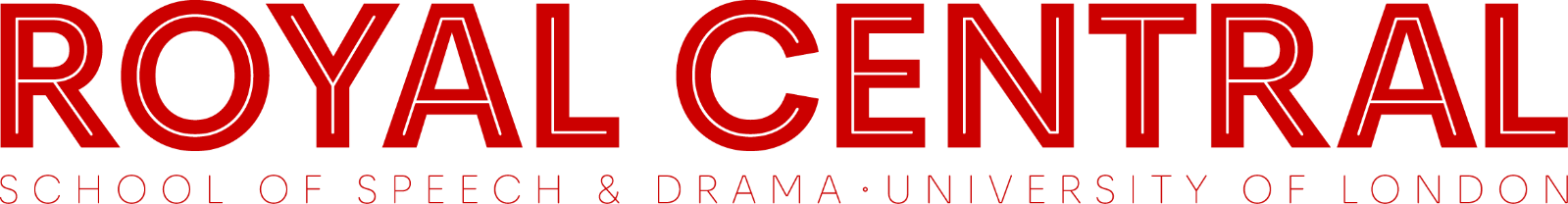 